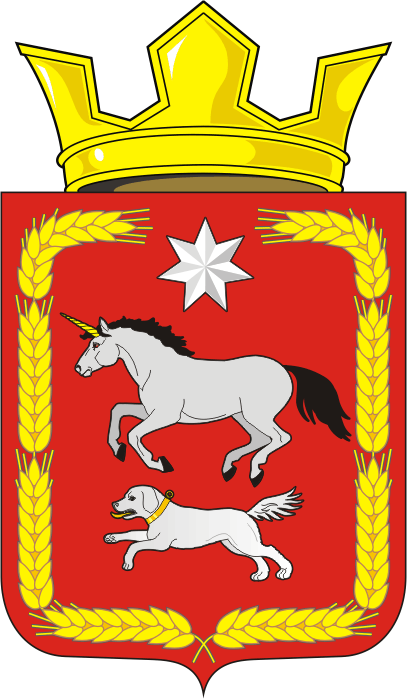 АДМИНИСТРАЦИЯ КАИРОВСКОГО СЕЛЬСОВЕТАСАРАКТАШСКОГО РАЙОНА ОРЕНБУРГСКОЙ ОБЛАСТИП О С Т А Н О В Л Е Н И Е____________________________________________________________________02.06.2023                                         с. Каировка                                         № 47-пОб установлении способов информирования граждан о введении запретов и (или) изменения схемы организации дорожного движения на автомобильных дорогах местного значения муниципального образования Каировский сельсовет Саракташского района Оренбургской области, а также о причинах принятия такого решенияВ соответствии с частью 4 статьи 21 Федерального закона от 10.12.1995  № 196-ФЗ «О безопасности дорожного движения», руководствуясь Уставом муниципального образования Каировский сельсовет Саракташского района Оренбургской области 1. Установить, что информирование граждан об установке дорожного знака или нанесении разметки, запрещающих въезд всех транспортных средств в данном направлении, остановку или стоянку транспортных средств либо обозначающих дорогу или проезжую часть с односторонним движением либо выезд на такую дорогу или проезжую часть, на автомобильных дорогах общего пользования местного значения, а также о причинах принятия такого решения осуществляется не позднее чем за двадцать дней до их установки или нанесении разметки администрацией муниципального образования Каировский сельсовет Саракташского района Оренбургской области следующими способами:1) посредством размещения информации на официальном сайте администрации муниципального образования Каировский сельсовет Саракташского района Оренбургской области в информационно-телекоммуникационной сети Интернет.	2) посредством размещения на информационном стенде администрации муниципального образования Каировский сельсовет Саракташского района Оренбургской области. 2. При введении временных ограничений движения граждане дополнительно информируются о сроках вводимых ограничений в порядке, установленным в пункте 1 настоящего постановления.3. Настоящее постановление вступает в силу после дня его обнародования и подлежит размещению на официальном сайте Каировского сельсовета Саракташского района Оренбургской области  в сети Интернет.4. Контроль за исполнением постановления оставляю за собой.Глава сельсовета                                                                           А.Н.ЛогвиненкоРазослано: прокурору района, на сайт, в дело 